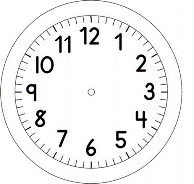 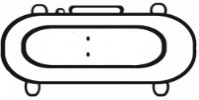 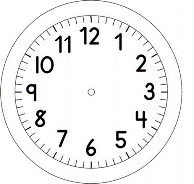 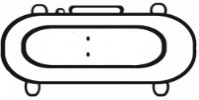 ESTA É A RUA BÉLGICA, A RUA DA NOSSA ESCOLA. 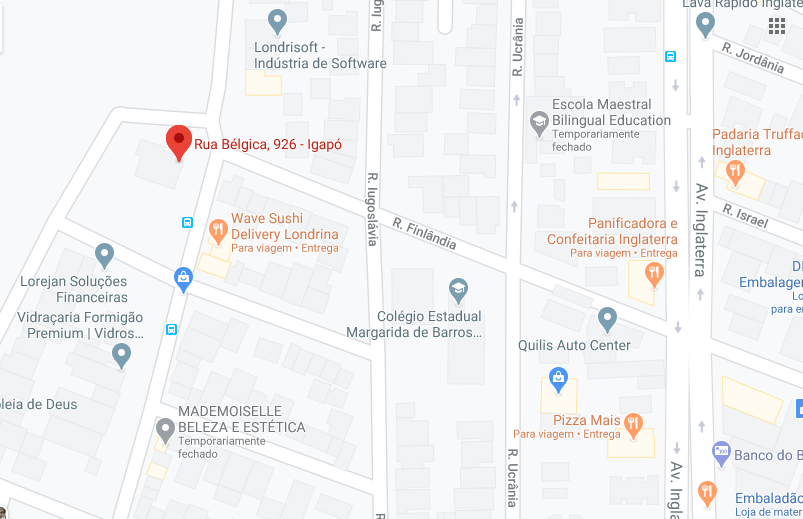 I- VEJA NO MAPA O NOME DAS RUAS QUE FICAM PRÓXIMAS A NOSSA ESCOLA.II- AGORA, ESCREVA OS NOMES DESTAS RUAS._________________________________________________________________________________________________________________________________________________________________________________________________________________________________III-HÁ ALGO EM COMUM ENTRE ESSES NOMES. O QUE É?______________________________________________________________________________________________________________________________________________________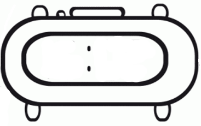 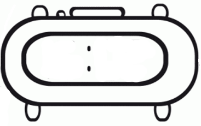 